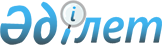 О признании утратившим силу нормативного постановления Счетного комитета по контролю за исполнением республиканского бюджета от 28 ноября 2015 года № 8-НҚ "Об утверждении Регламента Счетного комитета по контролю за исполнением республиканского бюджета"Нормативное постановление Счетного комитета по контролю за исполнением республиканского бюджета от 31 октября 2017 года № 10-НҚ. Зарегистрирован в Министерстве юстиции Республики Казахстан 15 ноября 2017 года № 15994
      В соответствии со статьей 27 Закона Республики Казахстан от 6 апреля 2016 года "О правовых актах" Счетный комитет по контролю за исполнением республиканского бюджета (далее – Счетный комитет) ПОСТАНОВЛЯЕТ:
      1. Признать утратившим силу нормативное постановление Счетного комитета по контролю за исполнением республиканского бюджета от 28 ноября 2015 года № 8-НҚ "Об утверждении Регламента Счетного комитета по контролю за исполнением республиканского бюджета" (зарегистрировано в Реестре государственной регистрации нормативных правовых актов № 12581, опубликовано 12 января 2016 года в информационно-правовой системе "Әділет").
      2. Юридическому отделу в установленном законодательством Республики Казахстан порядке обеспечить:
      1) государственную регистрацию настоящего нормативного постановления в Министерстве юстиции Республики Казахстан;
      2) в течение десяти календарных дней со дня государственной регистрации настоящего нормативного постановления направление его копии в бумажном и электронном виде на казахском и русском языках в Республиканское государственное предприятие на праве хозяйственного ведения "Республиканский центр правовой информации" Министерства юстиции Республики Казахстан для официального опубликования и включения в Эталонный контрольный банк нормативных правовых актов Республики Казахстан;
      3) размещение настоящего нормативного постановления на интернет-ресурсе Счетного комитета.
      3. Контроль за исполнением настоящего нормативного постановления возложить на исполняющего обязанности руководителя аппарата Счетного комитета (Абдирайымов Х.С.).
      4. Настоящее нормативное постановление вводится в действие после дня его первого официального опубликования.
					© 2012. РГП на ПХВ «Институт законодательства и правовой информации Республики Казахстан» Министерства юстиции Республики Казахстан
				
      Председатель Счетного комитета
по контролю за исполнением
республиканского бюджета 

Н. Абдибеков
